Spellings10.02.21Practice these spellings using the strategies we use in class. You can choose to make meaningful sentences, write a small story with some of these words or use a word multiple times in one sentence. Make sure your work is meaningful and not silly.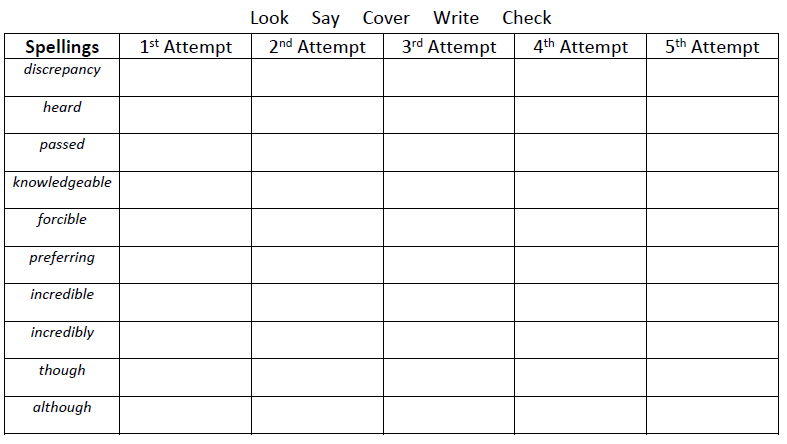 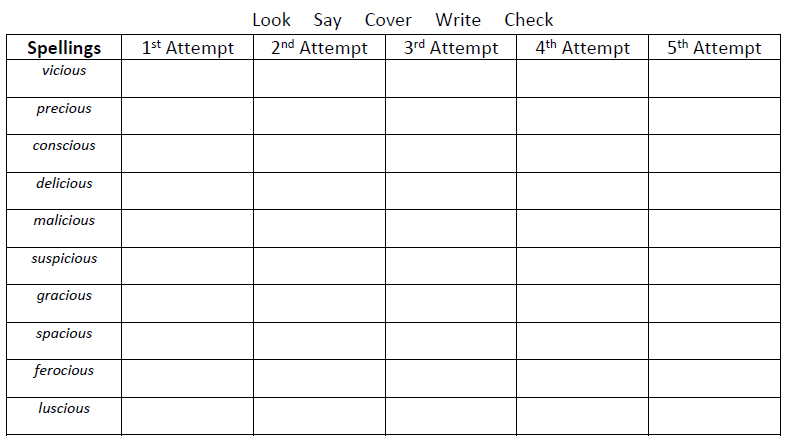 